DIRECTORIODr. Luis Aquino SantiagoDirector General. Dra. Gabriela Castellanos AyalaSubdiretora Médica. Dr. Alex Tony Reyes Santiago Jefa del Departamento de Cirugía Pediátrica Dra. Verónica Martínez García Jefa del Departamento de Pediatría Clínica.Dra. Blanca Delia Palacios Bonilla.Jefa del Departamento de Medicina CríticaMtro. Víctor Jiménez MartínezSubdirector de Planeación.Dra. Abigail Pineda LópezUnidad de Vigilancia Epidemiológica.Dra. Alma Delia Montes JiménezJefa del Departamento de Enseñanza, Capacitación.Jefe del Departamento de Investigación Mtro. Fidel Cabrera VelásquezSubdirector Administrativo.L.C.P. Sandra María Muñoz HernándezJefe del Departamento de Recursos Materiales y Financieros.Ing. Viridiana Soledad Ruíz PeñaJefa del Departamento de Recursos Humanos.Jefe del Departamento de Mantenimiento y Servicios Generales.Ing. Héctor Ortiz GarcíaLic. Gariel Reyes HernándezJefe del Departamento de Asuntos Jurídicos.MISIÓNContribuir a mejorar la salud de la población oaxaqueña a través de servicios médicos pediátricos de alta especialidad, con calidad, seguridad, trato digno y favoreciendo la formación  de recursos humanos en salud.VISIÓNSer un hospital público de especialidades pediátricas certificado, líder en la prestación de servicios médicos acreditados, formadora de recursos humanos y generador de nuevos conocimientos.VALORESNuestra principal estrategia para el logro de nuestros objetivos es la adopción de una cultura organizacional enfocada en el paciente, la cual se fundamenta en: Actitud de servicioDisciplinaRespetoAutocríticaCompromisoIV CRITERIO DE MANEJO PARA LA REFERENCIA DE PACIENTESCriterios para aceptación de pacientesCriterios GeneralesPacientes menores de 18 años.El paciente debe ser referido por una Unidad de 1er. y 2do. Nivel de atención (Oficial o privada) por un padecimiento que requiera atención especializada, con su hoja de referencia de forma obligatoria, en original y dos copias, especificando el tipo de atención solicitada (urgente u ordinaria).El paciente debe ser asistido por un responsable adulto, a excepción de que el padre del paciente sea adolescente. Todos los pacientes que ingresan al servicio de urgencias y hospitalización, requieren 2 donadores de sangre.Los usuarios deberán presentar la póliza de filiación del Seguro Popular vigente. Si son recién nacidos deberán traer certificado o acta de nacimiento.Si no está afiliado, o su padecimiento no lo cubre el seguro popular, deberá de cubrir la cuota de recuperación correspondiente.El usuario deberá apegarse al reglamento del hospital.Procedimiento para generar una cita de primera vez.De manera presencial.El paciente deberá acudir al Departamento de Pediatría Clínica con por una Unidad de 1er. y 2do. Nivel de atención (Oficial o privada) por un padecimiento que requiera atención especializada,  a solicitar validación para consulta de pediatría. Acudir en un horario de 8:00 a 14:00 hrs. de lunes a viernes.Si se encuentra afiliado al  Seguro Popular,  deberá traer consigo, original y copia de su póliza la cual deberá estar vigente.Posteriormente de haber pasado a validación al Departamento de pediatría, deberá acudir al servicio de archivo clínico para que le otorguen número de expediente.Después de haberle otorgado el número de expediente, en el servicio de archivo clínico, deberá acudir al módulo de citas para que le otorguen su cita.El módulo de citas le otorgará una cita de pediatría de primera vez, de acuerdo a disponibilidad de la agenda.El paciente se deberá presentar el día de su cita,  media hora antes de la cita programada al módulo del Seguro Popular, para verificar si el Seguro le cubrirá su consulta. Deberá traer los siguientes documentos:Original y dos copias de la hoja de referencia.Original y copia del seguro popular vigente (el paciente deberá estar afiliado).Copia de la CURP del paciente.Copia del acta de nacimiento.Copia de la cartilla de vacunación del paciente. (donde se encuentran anotadas las vacunas).Agenda de citas por  el servicio de  referencia y contra referencia para la consulta externa.El paciente deberá acudir a su hospital de segundo nivel de atención y solicitar referencia al Hospital de la Niñez Oaxaqueña.La trabajadora social del hospital de segundo nivel,  deberá comunicarse al hospital de la Niñez Oaxaqueña al área de referencias y contra referencias al teléfono 55 100 44 Ext. 1085  (turno matutino de 8:00 a 14:00 hrs.   y vespertino de 14:00 a 19: 00 hrs. de lunes a viernes) para realizar trámite administrativo para aceptación del paciente. O bien deberá enviar referencia del paciente al correo: referenciashno@gmail.com solicitando consulta de primera vez a pediatría, anexando los siguientes documentos de manera electrónica:Copia de la hoja de referencia.Copia del seguro popular vigente (el paciente deberá estar afiliado). La trabajadora social de referencias y contra referencias del hospital de la Niñez Oaxaqueña, realizará el trámite correspondiente y dará la información al trabajador (a) social externa para que le informarle al paciente de su cita.Agenda de citas por  el servicio de  referencia y contra referencia para solicitar espacio físico.La trabajadora social del hospital de segundo nivel,  deberá comunicarse al hospital de la Niñez Oaxaqueña al área de referencias y contra referencias al teléfono 55 100 44 Ext. 1085  (turno matutino de 8:00 a 14:00 hrs.   y vespertino de 14:00 a 19: 00 hrs. de lunes a viernes) para realizar trámite administrativo para aceptación del paciente.La trabajadora social de referencias y contra referencias del hospital de la Niñez Oaxaqueña, realizará el trámite de solicitud de espacio físico para el paciente  y dará la información al trabajador (a) social externo de la aceptación o rechazo del paciente.Citas Subsecuentes.Cuando el padecimiento del paciente será controlado en este hospital, se le otorga el carnet de citas correspondiente con sus citas subsecuentes programadas de acorde a la agenda del servicio solicitado a través del servicio de citas.La agenda de citas  es en los siguientes horarios:De 7:00 a 9:00 hrs. horario matutino de lunes a viernes. De 15:00 a 19:00 hrs. en el turno vespertino de lunes a viernes.Los sábados y domingos de 8:00 hrs. a 19:00 hrs. Criterios para ingreso a Urgencias y Hospitalización.Hoja de referencia original y dos copias.Estudios de laboratorio y de imagen en caso de contar con ellosPaciente acompañado por personal responsable o tutor.El familiar deberá ser informado sobre los siguientes aspectos:Donación de sangreTraductor en caso necesario Los posibles días de estancia para prevenir los recursos necesarios, ropa y calzado.Presentar póliza del Seguro Popular vigente.Documentación que debe traer el responsable o tutor. Acta y certificado de nacimiento del menor en caso de ser un paciente recién nacido.Credencial de elector del responsable o tutor.Cartilla de vacunación del paciente.Para caso de Hemato-Oncologia:El familiar habrá recibido información de la posibilidad de que su paciente necesite transfusión sanguínea.El familiar tendrá el conocimiento y la responsiva que debe reponer la sangre que proporcione el puesto de sangrado del hospital, para el paciente durante su estancia.Para corroborar el diagnóstico se le solicitan estudios de gabinete y de laboratorio inclusive subrogados.V INFRAESTRUCTURA HOSPITALARIAEl Hospital de la Niñez Oaxaqueña cuenta con:60 camas censables reales 60Número de camas censables en operación 60Número de camas no censables 45El hospital de la Niñez cuenta con una Gestoría Médica para pacientes afiliados al Seguro popular, su horario de atención es el siguiente.Lunes a viernes de 7:00 a.m. a 15:00 p.m.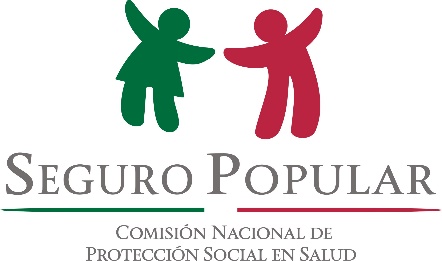 16:00 p.m. a 18:00 p.m.Sábado de 8:00 a.m. a 15:00 p.m.VI SERVICIOS QUE SE OTORGANCONSULTA EXTERNAHOSPITALIZACIÓNVII AUXILIARES DE DIAGNÓSTICO Y TRATAMIENTO.Para solicitar cita para estudios de Laboratorio, Rayos X y Electroencefalografía.Agendar cita correspondiente Rayos X a los teléfonos (01-951) 55-100-44, 55-100-38 a la extensión 156.Para Electroencefalografía, las citas son a partir de las 15:00 hrs. a las 19:00 hrs. a la ext. 156. LABORATORIO CLÍNICOIX ANEXOS DOS ALBERGUESEl hospital cuenta con un albergue en el cual se pueden hospedar dos familiares por paciente. Cuenta, con 2 dormitorios uno para damas y otro para caballeros, con 10 literas cada uno; sanitarios y regaderas; cocina, comedor y área de lavaderos. El Acceso a este beneficio es a través de la autorización de la Sub-dirección Médica y/o Trabajo Social para familiares de niños hospitalizados con una cuota de recuperación de $20.00 por día.El albergue para pacientes oncológicos es administrada por AMANC (Asociación Mexicana de Ayuda a Niños con Cáncer) y cuenta con admisión, comedor, ludoteca, sanitarios, oficina, área de psicología, área de hospedaje, área de lavandería y sala de entretenimiento, con 10 habitaciones para pacientes oncológicos acompañados de un familiar. Extensiones en el HospitalESTUDIOS CONVENCIONALES DE RAYOS XAbdomen simpleArco cigomáticoArticulacionesColumna completaManos y piesMastoidesPelvisPerfilogramaRadiometríaSerie de cráneoSerie de senos para nasalesSerie ósea metabólicaSerie ósea metastásicaTele de tóraxTórax óseoESTUDIOS ESPECIALES DE RAYOS XCistografíasColograma distalColon por enemaEsofagogramasFistulografíaGastrogramaGenitografíaLesionografiasSEGDPielografía descendenteSerie esofagogastroduodenalUrografía excretoraTránsito intestinalESTUDIOS TOMOGRAFICOS (simples y contrastados) SUBROGADOSAbdomen simple y contrastadoAngiotac de cráneoAortoangiotacArticulacionesColumna (cervical, dorsal, lumbar)Cráneo Cráneo con ventana para hueso Cráneo simple con reconstrucción en tercera CuellodimensiónExtremidadesMandíbula simple, contrastada y con reconstrucción tridimensionalOídos en fase simple y  contrastada en cortes axial y coronalOrbitas Riñones simple y contrastadoSenos paranasales coronal y axialTórax simple con ventana para mediastino y parénquima pulmonarTórax simple con ventana óseaUrotacESTUDIOS POR ULTRASONIDOAbdominal (hígado, vesícula, vías biliares, páncreas, bazo, apéndice)De caraDe cuello ( Tiroides)De tejidos blandosDe tórax ( Mamas, campos pulmonares)Pélvico ( vejiga urinaria, útero y anexos, próstata)TransfontanelarSecciónNúmeroEstudioQuímica clínica1Ácido úrico en sangre2Amilasa en sangre3Amilasa en orina4Albúmina en sangre5Bilirrubina directa6Bilirrubina indirecta7Calcio en orina8Calcio en sangre9Cito químico de líquidos corporalesGlucosa Proteínas totales PHDHLlactatocloroTriglicéridosCloro en sangreSecciónNúmeroEstudio10Colesterol total11Colesterol HDL12Colesterol LDL13Creatinfosfoquinasa total (CK)14Creatinina en sangre15Curva de tolerancia a la glucosa5 tomas de muestra y 5 glucosas16Deshidrogenasa láctica (DHL)17Depuración de creatininaCreatinina en sueroCreatinina en orina18Electrolitos séricosSodioPotasio                                    CloroPruebas de funcionamiento hepáticoQuímica sanguínea 3 elementosQuímica sanguínea 4 elementosQuímica sanguínea 5 elementosQuímica sanguínea 6 elementosElectrolitos séricosElectrolitos urinariosEnzimas cardiacasEnzimas pancreáticasSecciónNúmeroEstudio19Fosfatasa alcalina20Fosforo en orina21Fósforo en sangre22Hierro23Hemoglobina glicosilada24Gasometrías25Gama glutamil transpeptidasa (GGT)26Glucosa en sangre27Glucosa postprandial 28Lipasa en sangre29Magnesio en orina30Mantenimiento diario de equipos31Calibración de pruebas 32Magnesio en sangre33Proteínas en orina de 24 hrs34Proteínas totales en sangre35Proteínas con rel. Albumina/globulina36Transaminasa oxalacetica TGO37Transaminasa piruvica TGP38Triglicéridos39UreaPerfilesPerfil de lípidosSecciónNúmeroEstudioParasitología 40Amiba en fresco41Citología de moco fecal42Coproparasitoscopico único43CoprológicoSecciónNúmeroEstudio44Adenovirus45Astro virus46Rotavirus47Búsqueda de parásitos emergentes48Sangre oculta en heces49Sustancias reductoras50Tinciones para búsqueda de amibasUro análisis51Examen general de orinaEstudio físicoEstudio químicoEstudio microscópicoTinción de sedimento urinarioSecciónNúmeroEstudioBacteriología52BaciloscopiaExpectoraciónJugo gástricoLCRLíquidos orgánicosNódulos53Cultivo de exudado faríngeo54Cultivo de exudado nasal55Cultivo de secreción vulvar56Coprocultivo57Cultivos de líquidos corporales58Cultivo de orina  59Hemocultivo60Cultivo de LCR61Mielo cultivos62Cultivo secreciones diversas63Lavado bronquio alveolar64Cultivo de expectoración65Cultivo de hongos66Cultivo ocular67Cultivo óticoSecciónNúmeroEstudioHematología82Biometría hemática83Formula roja84Formula blanca85Células le86Coombs directo87Coombs indirecto88Reticulocitos89Velocidad de sedimentación globular90Inducción drepanocitica91Tinción mielopexidasa92Citológico de líquidos orgánicosExamen físicoConteo celularTinción para diferenciación93Eosinofilos en moco nasal94Coombs directo a tres temperaturasSecciónNúmeroEstudio Bacteriología68Cultivo de punta de catéter69Cultivo nasofaríngeo70Serología para LCRH. Influenza tipo bS. PneumoniaeN. Meningitidis grupo a,b,c, y w135Escherichia coli k1Streptococcus grupo b71Tinta china72Bioquímicas73Antibiogramas74Tinciones de GRAM75Prueba de oxidasa76Prueba de coagulasa77Prueba de catalasa78Tubo germinativo79Prueba de hidróxido de potasio80Microcultivo81Tinción con azul de metilenoSecciónNúmeroEstudio95Tinción medula ósea96Frotis de sangre periférica97Gota gruesa 98Grupo sanguíneo y factor RH directo99Grupo sanguíneo y factor RH inversoServicio de 100Concentrados eritrocitariosTransfusión101Plasma fresco congelado102Crio precipitado103Concentrados plaquetarios  Método convencional104Concentrados plaquetarios  Método aféresis105Pruebas cruzadasCoombs directoPrueba mayor albuminaPrueba menor salinaAutocontrolGrupo sanguíneo paqueteSecciónNúmeroEstudioCoagulación 106Fibrinógeno107Tiempo de coagulación108Tiempo de sangrado109Tiempo de protrombina (TP)110Tiempo de tromboplastina parcial  Activada (TTPA)111Diluciones y correcciones                  TP testigo                  TP paciente                  TTPA testigo                  TTPA paciente                  TP con dilución 1:2                  TTPA con dilución 1:2                  TP con dilución 1:4                  TTPA con dilución 1:4SecciónNúmeroEstudioSerología112Antiestreptolisinas113Factor reumatoide114Gonadotropina coriónica fracción beta  (cualitativa)115HIV i y II116Hepatitis a117Hepatitis b118Hepatitis c119Proteína c reactiva120Reacciones febrilesTífico HTífico OParatífico AParatífico BBrúcelaProteus121VDRL122Rosa de bengalaSecciónNúmeroEstudioInmunología123Triyodotironina t3124Triyodotironina libre t3l125Tiroxina t4126Tiroxina libre t4l127Hormona estimulante de tiroides TSH128Anticuerpos para dengue 129Anticuerpos para chikungunya130Anticuerpos para zikaLUNES A VIERNESLUNES A VIERNESRecepción de toma de muestras07:15 a 08:30 hrs.Citas y entrega de resultados08:30 a 10:00 hrs.12:00 a 16:00 hrs.17:00 a 19:30 hrs.SÁBADO, DOMINGO Y DÍAS FESTIVOSSÁBADO, DOMINGO Y DÍAS FESTIVOSCitas y entrega de resultados08:30 a 09:30 hrs.10:30 a 15:00 hrs.16:00 a 19:30 hrs.SERVICIOEXTSERVICIO EXTSERVICIOEXTSomatometría1007Medicina Interna1043Laboratorio1071Caja1008UCEN1045Jefatura de Laboratorio1072Cirugía Ambulatoria1017Cirugía1046Rayos X1077Urgencias1018Oncología1047Jefe T.S.1079Recepción URG1020Infectología1048Trabajo Social de Consulta Externa.1080T.S. Urgencias1021T S Hospital1050Estadística1081Admisión Hospitalaria1022Pagos1054Archivo clínico1082J Enfermeras Qx1023Jurídico1055Farmacia HNO1083Anestesiología1024Recursos Materiales1056Jefes de Departamento, asistentes de Dirección, referencia y contra referencia.1085Recuperación1025Adquisiciones1057Jefatura de Enfermería1086UCIN1031Jefatura Financieros1058Responsable Sanitario1088UCIP1032Contabilidad1059Caja1200CEyE1033Planeación1060Secretaria de Dirección1202Recursos Humanos1034Operaciones1061Citas1203Cocina1035Enseñanza en enfermería1062Vigilante1210Nutrición1036Sub Medica1063Informática1900Jefatura Mantenimiento1040Dirección1065Farmacia Almacén1041Recursos Humanos Gob.1068Biomédica1042Enseñanza1070